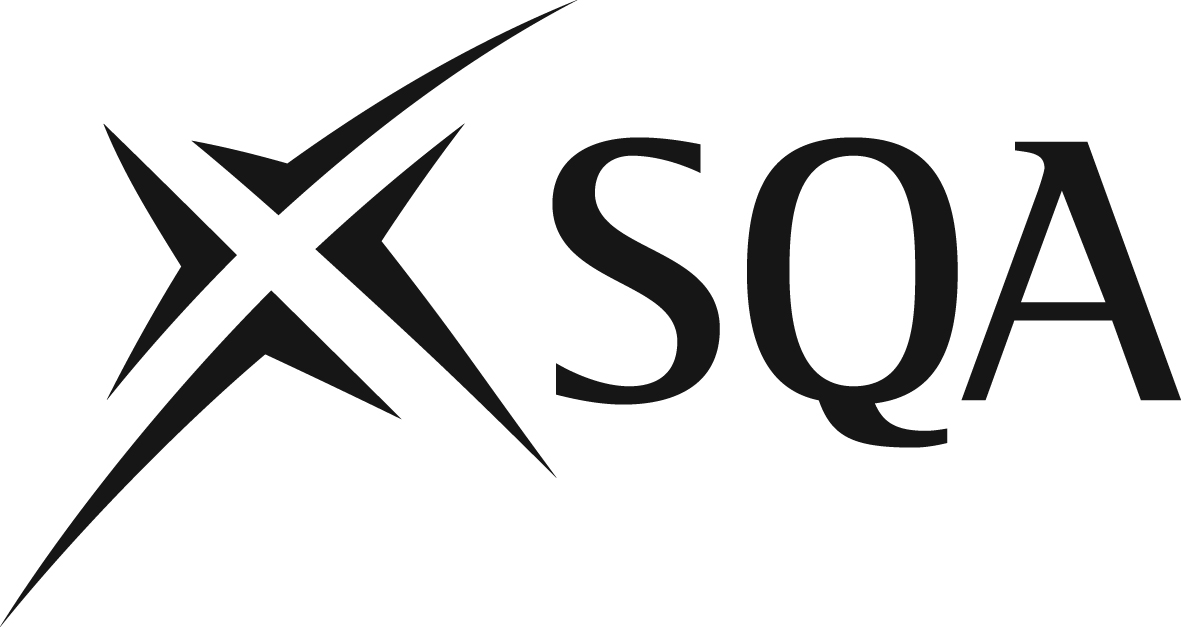 Internal Verification Record of Sampling of CandidatesReason for sampling (please tick)Can results be submitted for this candidate?		Yes/NoIf No, further sampling required: ______________________________________Signed: ____________________________________ (Internal verifier)Date: ____________________Candidate nameUnit number(s)Unit name(s)LevelName of internal verifierName of assessorDate of samplingOutcomes coveredRoutineNew or inexperienced assessor New assessmentNew UnitAction from previous verificationAction from external verificationCorrect Unit specification usedUp-to-date assessment usedAssessor judgement of candidate evidence is fair and consistentComments/feedback to assessorAction requiredBy whomBy whenAction completed andconfirmed by IVAction completed andconfirmed by IVInitialsDate